                                                                                                                            Έκδ.1 αναθ.3 ημ/νία έγκρ. ΠΡΟ-ΠΣΠ 019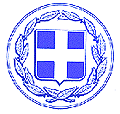                  ΤΕΧΝΙΚΕΣ ΠΡΟΔΙΑΓΡΑΦΕΣΣΥΣΤΗΜΑ ΣΥΝΑΓΕΡΜΟΥΤο σύστημα συναγερμού που πρόκειται να εγκατασταθεί στο κτήριο της Ανδρόγεω 1ο Υπόγειο αποθήκης ειδών πληροφορικής του Δήμου Ηρακλείου και  θα πρέπει να δύναται να καλύψει, με τη μεγαλύτερη δυνατή ασφάλεια τον χώρο με βάση τις ποσότητες και τις ιδιαιτερότητες του χώρου. Θα πρέπει να :Είναι απλό, εύχρηστο και λειτουργικό στην ελληνική γλώσσα.Οι λειτουργίες Downloading, όπλιση αφόπλιση μέσω DL να είναι εργοστασιακά απενεργοποιημένες και να μην μπορούν να ενεργοποιηθούν από τον τεχνικό με τη διαδικασία Downloading, αλλά μόνο από το πληκτρολόγιο της μονάδαςΝα είναι απόλυτα προσαρμοσμένο στις ιδιαιτερότητες του Ελληνικού τηλεφωνικού δικτύου και των εναλλακτικών παρόχων.Να έχει ενσωματωμένο τροφοδοτικό Όλα τα περιφερειακά του να είναι Plug & Play. Να έχει δυνατότητα προγραμματιζόμενος χρόνος εισόδου σε κάθε ζώνη ξεχωριστά.Να διαθέτει ζώνη ανιχνευτή - “MDZ: Motion Detector’s Zone”: Οι ζώνες αυτές να μπορούν να δώσουν εντολή συναγερμού και TAMPER σε δύο διαφορετικές ζώνες, μέσα από το ίδιο καλώδιο, με τη χρήση δύο τερματικών αντιστάσεων.Να διαθέτει τουλάχιστον 6 συνολικά προγραμματιζόμενες έξοδοι (PGM).  Η όπλιση και η αφόπλιση του συστήματος να μπορεί να γίνει μέσω του πληκτρολογίου της μονάδας, με την εισαγωγή οποιουδήποτε σωστού κωδικού η με τη χρήση της κάρτας προσέγγισης Να υπάρχει η δυνατότητα αυτόματου οπλισμού –αφοπλισμού σε προκαθορισμένες ημέρες και ώρες, μέσα από τον ενσωματωμένο προγραμματιζόμενο χρονοδιακόπτη. κάθε τμήμα προγραμματίζεται να οπλίζει και να αφοπλίζει αυτόματα τις επιλεγμένες ώρες και  ημέρες  Η όπλιση της μονάδας να μπορεί να γίνει με τη χρήση των πλήκτρων [ARM] & [ENTER] ή [STAY] & [ENTER], χωρίς τη χρήση κωδικού.Να υπάρχει δυνατότητα για επιλεκτική όπλιση και αφόπλιση των τμημάτων: Στην περίπτωση που η μονάδα λειτουργεί σε δύο ή περισσότερα τμήματα, να υπάρχει η δυνατότητα να επιλέξουμε ποια τμήματα θα οπλίσουμε  ή θα αφοπλίσουμε  ταυτόχρονα, από οποιοδήποτε πληκτρολόγιο.Να υπάρχουν 20 τουλάχιστον κωδικοί για τους χρήστες της μονάδας, που μπορούν να αποτελούνται από 4, 5 ή 6 ψηφία. Να μπορούν να χρησιμοποιηθούν, στην ίδια εγκατάσταση, κωδικοί τεσσάρων, πέντε και έξι ψηφίων.Πληκτρολόγιο Να διαθέτει ενσωματωμένο reader τύπου proximity.Αυτόματο κλείδωμα πληκτρολογίου: Τα πληκτρολόγια του συστήματος να προγραμματίζονται ώστε να κλειδώνουν αυτόματα, όταν περάσει κάποιος χρόνος χωρίς να χρησιμοποιούνται.Προγραμματισμός των προσπαθειών παρενόχλησης του πληκτρολογίου, να υπάρχει η δυνατότητα προγραμματισμού του αριθμό των λανθασμένων προσπαθειών, μετά από τις οποίες το πληκτρολόγιο θα απενεργοποιείται.Ανιχνευτής κίνησης (radar)Τεχνολογίας PIR & MICROΚάλυψη έως 10 μέτρα με άνοιγμα 90 μοίρεςΜνήμη συναγερμούΕνσωματωμένο tamper προστασίαςΠροστασία από παρεμβολές ραδιοσυχνοτήτων (0,1-500MHz 3v/m)Θερμοκρασία λειτουργίας -10 C-+ 50 C Τάση λειτουργίας 12V DCΣειρήνες Συναγερμού  Εσωτερική πανικού:Ακουστική ισχύς από 80 έως 110db /1mΣυχνότητα λειτουργίας 900-2400Hz Εξωτερική αυτόνομη: Ακουστική ισχύς από 80 έως 116db /1mΦλάς  συχνότητας 60 αναλαμπών/secΤάμπερ προστασίαςΚαλώδια – ΕγκατάστασηΝα συμπεριλαμβάνονται ο Πίνακας συναγερμού, ή  Μπαταρία του συστήματος και η Εγκατάσταση/Τοποθέτηση. Η εγκατάσταση θα γίνει  από έμπειρο τεχνικόΗ εγκαταστάτρια εταιρεία θα πρέπει:    Να έχει ως κύριο αντικείμενο την τοποθέτηση τέτοιων συστημάτων. Να διαθέτει σύστημα διασφάλισης ποιότητας ISO 9001Άδεια Εγκατάστασης Συστημάτων Ασφαλείας, και των υπαλλήλων τοποθέτησης από την Ελληνική Αστυνομία (Ιδιωτικών Επιχειρήσεων Παροχής Υπηρεσιών).	                                                                             ΘΕΩΡΗΘΗΚΕ               Ο ΠΡΟΪΣΤΑΜΕΝΟΣ                                   Ο ΠΡΟΪΣΤΑΜΕΝΟΣ               Τμήματος Διαχείρισης                                    Τμήματος Πληροφορικής                                                                            Υλικών & Αποθεμάτων                                 Επικοινωνιών & Δικτύων                                                                        ΠΕΔΙΑΔΙΤΑΚΗΣ ΓΕΩΡΓΙΟΣ                      ΚΟΥΤΕΝΤΑΚΗΣ ΕΜΜΑΝΟΥΗΛ                                                                                                                                                       Η Διευθύντρια                                                                                                         Οικονομικών Υπηρεσιών                                                                                           ΔΗΜΗΤΡΑΚΗ ΜΑΡΙΑ                                         ΕΛΛΗΝΙΚΗ  ΔΗΜΟΚΡΑΤΙΑ                                                                                                                                           
  ΔΗΜΟΣ  ΗΡΑΚΛΕΙΟΥ                                        ΕΡΓΟ: Προμήθεια– Εγκατάσταση                         
  ΔΙΕΥΘΥΝΣΗ: ΟΙΚΟΝΟΜΙΚΩΝ ΥΠΗΡΕΣΙΩΝ                 Ολοκληρωμένου Συστήματος     
  ΤΜΗΜΑ: Διαχείρισης Υλικών και Αποθεμάτων                       Συναγερμού για την                     
  Ταχ. Δ/νση: Αμαξοστάσιο Δήμου Ηρακλείου                       Αποθήκη Πληροφορικής                                                                                                                Πληροφορίες: Γεώργιος Πεδιαδιτάκης                                  
  Τηλ.: 2813409613                                                                            
  E-mail : diaxirisi@heraklion.gr                                                          